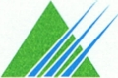       Pas-de-CalaisMaison Départementale
des Personnes Handicapées
Groupement d'Intérêt PublicMON PROJET DE VIE, MES BESOINS, MES ATTENTESNom  ………………………………………………           Prénom………………………………………… N° dossier MDPH : …………………..… Adresse : ……………………………………………..………………………..….……………………………………………………………………………………………………………………………..……..…Compte tenu des difficultés que je rencontre pour réaliser des activités qui correspondent à mes aspirations, je souhaite que la M.D.P.H. examine ma situation et qu’elle m’aide à trouver des solutions pour améliorer ma vie quotidienne et/ou retrouver une activité professionnelle.MA SITUATIONJe suis         non célibataire        non mari é(e)         non pacsé(e)         non en concubinage    non séparé(e)      non divorcé(e)       Je vis        non seul(e)    non en couple/avec mes enfants      non avec un(e) ami(e)   non chez des membres de ma famillenon   Je dispose d’un logement indépendantnon   Je suis hébergé(e) au domicile         non de mes parents âgés de ………              non d’un(e) ami(e)non    Autre………………………………………………………………………………………………….Mes ressources actuelles sont de…………………...€ par mois qui correspondent à ……………… (AAH, Ind Jour, RSA ….. .) non Je travaille :    non en E.S.A.T. (milieu protégé)   non en entreprise adaptée   non en entreprise/administration avec un CDI ou un CDD             non autres  ……………………………………………………………………………………………….. non Je ne travaille pasMon niveau scolaire et de formation est : ………………………………………………………….……………………………Mon expérience professionnelle (dont stages) est la suivante :Emploi de……………………………………………….... durant……………………………………………Emploi de…………………………………………………..durant……………………………………………Mon dernier emploi s’est terminé le  ………………………………………………….J’ai déjà bénéficié de décisions de la MDPH)         non Oui            non  NonSi OUI, lesquelles ? ………………………………………………………………………………………………......................………………………………………………………………………………………………………………………………………..ACTIVITES POUR LESQUELLES J’AI BESOIN D’UN SOUTIENJ’ai besoin d’un soutien dans ma vie quotidienne : non  Pour avoir une hygiène corporelle régulière no    Pour avoir des vêtements mieux entretenus et mieux adaptés au climat non  Pour avoir une alimentation mieux équilibrée non  Pour préparer mes repas non  Pour entretenir mon logement  non  Pour me protéger des intrusions non  Pour apprendre à me protéger des abus de toutes sortes (abus de ma personne, vols, sectes….) non  Pour gérer mon argent  non  Pour répondre à mes obligations (loyers, assurances, impôts….) non  Pour ne pas oublier de prendre mes médicaments non  Pour avoir un suivi médical régulier non  Pour prendre des décisions (choisir une activité de détente, un sport, programmer une sortie …..) non Autres…………………………………………………………………………………………………………………………..J’ai besoin d’un soutien lors de mes déplacementsnon   Pour sortir de mon domicilenon   Pour utiliser les transports en communnon   Pour conduire un véhiculenon   Pour effectuer des démarches administrativesnon   Pour me rendre à mes rendez-vous (CMP, médecins, ……)non   Pour faire des courses en villenon   Pour m’aider à respecter les horairesnon  Autres……………………………………………………………………………………………………………………………J’ai besoin d’un soutien dans mes relations avec autrui non  Pour affronter des situations et des relations génératrices de stress, d’angoisse, de fuite…. non  Pour participer à la vie sociale, aux loisirs, à la vie culturelle, aux sports, aux cultes, etc… non  Pour éviter une perte de contact avec ma famille, mes amis, non  Pour éviter la peur d’être mal jugé non  Pour affronter le regard des autres et éviter le repli sur moi-même non  Pour m’aider à reconnaître ma maladie non  Autres…………………………………………………………………………………………….……………………………J’ai besoin d’un soutien dans ma vie intellectuellenon   Pour une remise à niveau de mes connaissances généralesnon   Pour une information sur les possibilités d’évaluation de mes compétences (y compris professionnelles)non   Pour certains apprentissages (permis de conduire, CAP, BEP, ………)non   Autres…………………………………………………………………………………………………………………LES AIDES DE MON ENTOURAGEnon   Je ne reçois pas d’aide parce que :           non je me débrouille seul(e)                                                                                                                                        non Je suis isolé(e) (pas d’amis, pas de famille proche, …)non   Je reçois de l’aide par :      non ma famille    non  un(e) ami(e)   non  un travailleur social  non une aide à domicileCes aides me sont actuellement apportées pour :non   stimulation pour la toilettenon   préparation des repasnon   entretien du linge n o   entretien du logementnon   gestion de mon budgetnon   accompagnement dans les démarches administratives            non   chez le médecin    non   accompagnement dans certaines activités - Lesquelles ?.......................................... non   pour faire les coursesMES ATTENTESPour que j’acquière une autonomie, il me faut un véritable accompagnementnon  Je souhaite qu’un service d’accompagnement ou une institution prenne le relais de ma famillenon  Je souhaite être orienté(e) vers un établissement d’accueil spécialisé (collectif) non  Je souhaite accéder à un logement indépendant avec suivi par un service d’accompagnement à domicilenon  Je souhaite un soutien médico-psychologique plus fréquentnon  Je souhaite des ressources complémentairesnon  Je souhaite entrer dans une démarche d’insertion professionnelle avec évaluation de mes capacitésnon  mes souhaits concernant la vie professionnelle, quotidienne, familiale ………………………………….……………..………………………………………………………………………………………………………………………………………..………………………………………………………………………………………………………………………………………..Pour recueillir les informations utiles à l’évaluation de ma situation, j’autorise la M.D.P.H. à prendre contact avec la personne que je désigne ci-dessous :Madame, Mademoiselle, Monsieur ……………………………………………………..…………….………………………Domicilié(e)…………………………………………………………………………………………………………………………Tél:……………………………………………………………………………………………………………………..……………Lien de parenté éventuel……………………………………………….…………….Fait à  …………………………………………………         le    ……………………………. Signature du demandeur